УВАЖАЕМЫЕ ТУРИСТЫ!Благодарим Вас за то, что Вы воспользовались услугами туроператора «Join UP!» Пожалуйста, внимательно ознакомьтесь с содержанием этой памяткиЧерногория(Даты тура) (Дата выезда) - вылет из ОДЕССЫ в _____ рейсом ______авиакомпании ___. Регистрация на рейс в аэропорту города ОДЕССА начинается за 2 часа до вылета, заканчивается регистрация за 40 мин. Если вы несвоевременно прибудете на регистрацию, авиакомпания вправе не принять вас на борт самолета.До выезда в аэропорт проверьте, пожалуйста, необходимые документы: загранпаспорт, авиабилет, ваучер и страховка. Если Вы путешествуете с детьми, Вам необходимо иметь при себе оригинал свидетельство о рождении ребенка и оригинал нотариально заверенного разрешения на вывоз ребенка, в случае, если ребенок едет с одним из родителей, либо без сопровождения взрослых.Вы самостоятельно проходите регистрацию на рейс и паспортный контроль.  При регистрации на рейс необходимо предъявить загранпаспорт, авиабилет. На стойке регистрации авиакомпания выдаст Вам посадочные талоны с указанием номеров мест в самолете. Таможенный контроль. Необходимо предъявить весь багаж, включая ручную кладь. Необходимые документы: таможенная декларация (в случае провоза более 3000$ США или особо ценных вещей); заграничный паспорт; авиабилет.Согласно действующего на сегодняшний день Законодательства Украины вывоз наличной валюты за пределы Украины разрешен в размере до 10 000 евро на каждого из туристов или эквивалент этой суммы в другой иностранной валюте. Рекомендуем также, задекларировать при вылете из Украины все ценные предметы, принадлежащие Вам (золотые украшения, драгоценности, дорогую фото – видео аппаратуру).Ваши авиабилеты выписаны в оба конца. Просьба сохранять его до конца поездки.При перелете будьте аккуратны: злоупотребление спиртными напитками может привести к отказу авиакомпаний посадить Вас на борт самолета.Ваш багаж регистрируется до конечного пункта. Максимальное количество мест багажа – 1 регистрируемый багаж не более 20кг + ручная кладь не более 5кг.  Прибытие в аэропорт ТИВАТ в _____.По прилету в ТИВАТ город прибытия Вы проходите паспортный контроль. Необходимые документы: заграничный паспорт. После его прохождения не забудьте забрать багаж. После прохождения таможенного досмотра при выходе из аэропорта города ТИВАТ Вас встретит представитель компании PILON INTERNATIONAL LTD с табличкой: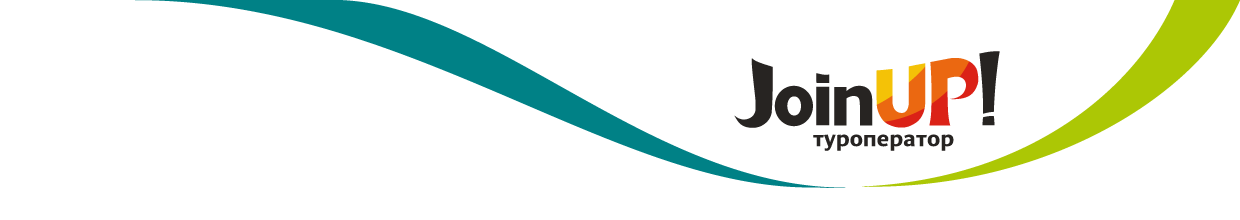 Трансфер: Доставка туристов на виллу/отель осуществляется на групповом или индивидуальном трансфере (автобус/автомобиль). Прибытие в отель. По приезду в отель/виллу (частное размещение) для заселения предъявите свой паспорт и ваучер. Время регистрации (check in time) – 14:00. Распределение номеров является прерогативой администрации отеля/виллы. Рекомендуем взять визитную карточку отеля, с помощью которой вы легко вернетесь в гостиницу из любой части курорта. Страхование. Если во время Вашего отдыха с Вами произошел страховой случай, то Вам необходимо обратиться к врачу в отеле, или в другом месте, предварительно позвонив в представительство страховой компании по телефонам указанным в вашем страховом полисе. Сообщите русскоговорящему оператору Ваше местонахождение и номер страхового полиса. Сохраняйте чеки после оплаты медицинских услуг. Детальную информацию об условиях страхования и правилах поведения при возникновении страхового случая Вы можете получить из Вашего страхового полиса.Просим обратить Ваше внимание, что данный звонок необходимо сделать не позднее 24 часов с момента наступления страхового случая!(Дата обратного выезда) Трансфер в аэропорт г ТИВАТ. Вылет из а\п в ТИВАТ рейсом _____ авиакомпании ____. Прибытие в город ОДЕССА. Выписка из отеля. За один день до Вашего обратного вылета Ваш гид предупредит Вас о времени обратного трансферт в аэропорт. Расчетный час на виллах - в 10:00 по местному времени. В отелях (check in time) может быть индивидуальный (10:00/11:00/12:00). ВНИМАНИЕ: Вам надо помнить, что check-out (официальное время, когда Вам необходимо освободить номер) – 10:00. За 10-20 минут до назначенного времени желательно спуститься с вещами в холл. У стойки администрации Вы должны будете оплатить все счета за дополнительные напитки, минибар, телефонные переговоры и т.п. и сдать ключ от номера. Обязательно проверьте, не забыли ли Вы взять вещи из Вашего сейфа и паспорт у портье.Регистрация на рейсы в аэропорту начинается за 2 часа до вылета и заканчивается за 40 минут. Если Вы решили поехать в аэропорт самостоятельно, обязательно укажите водителю аэропорт для вашего рейса, предупредите отельного гида, а также просим Вас выезжать заблаговременно.Правила таможни. Не провозите в ручной клади ножи и любые другие острые предметы, а также жидкости (кремы, лосьоны для ухода за кожей и др.) в контейнерах емкостью более 100 мл (к перевозке они не принимаются даже в том случае, если емкость заполнена лишь частично).           Обращаем Ваше внимание на следующие ограничения по перевозке жидкостей, гелей и аэрозолей в ручной клади (вода и другие напитки, супы, сиропы; кремы, лосьоны и масла; духи, спреи, гели, включая гели для волос и для душа; содержимое баллончиков, пенки, включая пенку для бритья, дезодоранты; пасты, включая зубные; смеси жидких и твердых веществ; тушь; любые иные подобные вещества). Разрешается проносить с собой на борт самолета лишь небольшое количество перечисленных выше веществ, но только при условии, что они упакованы в емкости, объем которых не превышает 100 мл. При этом данные емкости должны быть помещены в прозрачный пластиковый пакет объемом не более 1 литра, каждому пассажиру разрешается иметь при себе в качестве ручной клади только один такой пакет. Эти пакеты можно приносить с собой из дома, но они обязательно должны быть оборудованы специальной «молнией».В ручной кради в больших, чем указано, объемах разрешается перевозить необходимые во время полета детское питание для ребенка и лекарства (однако будьте готовы к тому, что вас попросят обосновать их необходимость).Пассажиры могут ввозить и вывозить из Черногории наличные в EUR или в другой валюте, стоимостью до 10000 € без заполнения таможенной декларации. Если вы везете наличную валюту свыше этой суммы, во избежание штрафа, вам требуется оформить ввоз валюты через КРАСНЫЙ коридор. Процедура несложная, мы Вам советуем не нарушать.При въезде в Черногорию пассажиры могут ввозить (не облагаются пошлиной)предметы, предназначены для личного пользования во время поездки (личный багаж);табак/сигареты: 200 сигарет, или 50 сигар, или 250 г табака;спиртное: 1 литр вина или 1 литр крепких алкогольных напитков;парфюм: 1 флакон духов до 50 граммов или 1 флакон одеколона до 0,25 литра;предметы, которые вывозились из Черногории временно. Об этом должен свидетельствовать соответствующий документ (справка об идентичности товара).Убедительно просим Вас сообщить представителю компании «PILON INTERNATIONAL LTD»о любых изменениях:1. отказ от транспорта; 2. перенос даты вылета; 3. изменение номера комнаты; 4. изменение рейса. 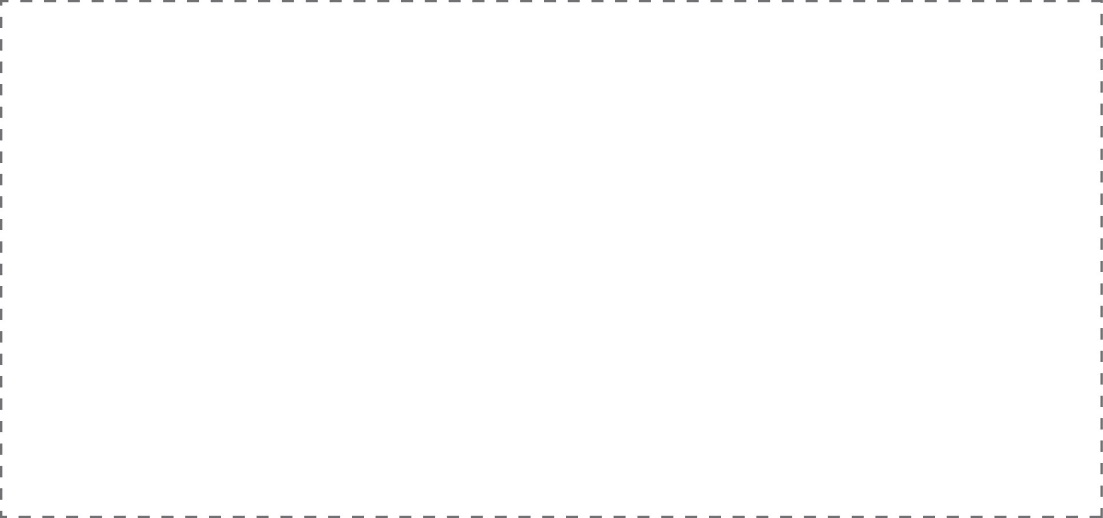 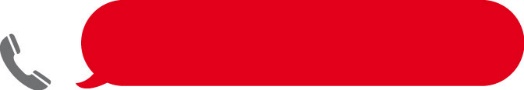       КОНТАКТНЫЕ ДАННЫЕ• Горячая телефонная линия компании Join UP! +38 (067) 65 65 925 только для экстренной связи.График работы: Пн по Пт: 20:00 – 09:00, Сб: 16:00 – 24:00, Вс: 24 часа•     PILON INTERNATIONAL LTD                              Tel: +382 33 456 245 офис +38 (269) 36-88-78 офис        +38 (050) 205-13-23 viberАddress: ul. 22 Novembar b.b., Budva, Montenegro.В случае возникновения страхового случая нужно позвонить по телефону: 
Ассистентской компании I.M. «NOVA ASSISTANCE»,
Tel. +373 22 994 955, +380 44 374 50 26, +380443745026
Email: office@novasist.net, Skype: nova-assistance
www.novasist.net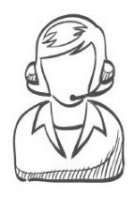 Уважаемые туристы! Напоминаем Вам, что все формальности, связанные с переносом, изменением времени вылета, отменой рейса и утерей багажа – это зона ответственности авиакомпании. Поэтому, если у вас возникли вопросы, касательно этих пунктов, просим решать сразу с представителями авиакомпании.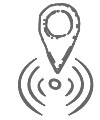 Дополнительная информация: Время. Разница во времени с Украиной -1 час (Время Отстает от киевского на 1 час.)Виза. Гражданам Украины виза для въезда в Черногорию - не нужна! Граждане Украины имеют право на въезд и пребывание в Черногории с целью туристического визита в групповом или индивидуальном порядке на основании действующего загранпаспорта без визы в течении 90 дней.Валюта. EURO Банки работают с 08:00 до 19:00, в субботу с 08:00 до 15:00, в воскресенье не работают. Обменять валюту можно в городских банках или на рецепции отелей. Тревел чеки принимают только в Коммерческом банке (курорт Будва) и банк Подгорица. К оплате принимаются кредитные карты Visa и Diners, редко Mastercard.Телефон. Для звонка в Украину необходимо набрать 008 (код Украины) + __ (код города ) + номер абонента. На некоторых туристических островах установлены телефонные автоматы. В случае отсутствия телефона-автомата звонок можно произвести из номера (такая связь естественно дороже) или воспользоваться мобильной связью. Все вопросы использования мобильной связи просим уточнять у Вашего провайдера.Электричество.  Напряжение 220В. Сувениры. Самый лучший сувенир из Черногории - бутылка местного вина и кусок Негушского пршута (вяленое мясо свиного окорока). ЭКСКУРСИИ. Рекомендуем заказывать по прибытии в Черногорию у наших партнеров PILON INTERNATIONAL LTD и оплачивать самостоятельно в евро.Скадарское озеро/ Монтенегро-тур (Цетинье, Негуши, Котор) / Рафтинг/ Монастырский тур: Цетинье, Острог / Бока Которска/ Каньоны Черногории/ Пивское озеро/ Рыбный пикник/
Старые руины Бара/ Албания/ Дубровник/ Требинье/ Черногорская свадьбаБезопасность. Гарантирована полная и абсолютная. Полиция встречается редко. Достаточно «людей в штатском». Простые черногорцы часто и с удовольствием готовы помочь.Желаем Вам счастливого и яркого путешествия!